Publicado en Valencia el 02/05/2018 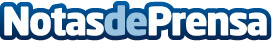 Infortisa premia a sus clientes con un crucero por el MediterráneoLa promoción está activa desde el 2 de mayo e incluirá las compras realizadas desde el día 1 de mayo hasta el 30 de septiembre.	Esta promoción cuenta con la colaboración de iggual, x-one, D-Link, Logitech, Canon, SPC, Netgear, Kaspersky, Zyxel, Hiditec, Krom, Epson, Asus, HP, Salicru, Tacens, Energy Sistem, Wiko, Hisense, Ewent, Eminent, Brigmton, NGS y Speedblack, cuyas compras en www.infortisa.com duplicarán el valor de los puntosDatos de contacto:Jennifer Alfonso Digital Marketing ManagerNota de prensa publicada en: https://www.notasdeprensa.es/infortisa-premia-a-sus-clientes-con-un-crucero Categorias: Entretenimiento Software Recursos humanos Consumo http://www.notasdeprensa.es